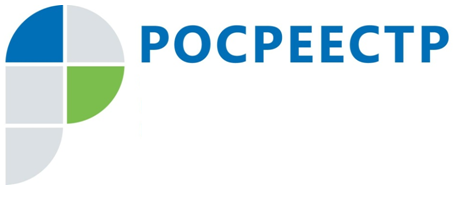 #РосреестрВ РОССИИ ВСТУПИЛИ В СИЛУ ПОПРАВКИ В ЗАКОН ОБ УЧАСТИИ В ДОЛЕВОМ СТРОИТЕЛЬСТВЕ31.07.2020Президент России Владимир Путин подписал поправки в федеральный закон «Об участии в долевом строительстве многоквартирных домов и иных объектов недвижимости и о внесении изменений в некоторые законодательные акты Российской Федерации» и отдельные законодательные акты Российской Федерации» в части усиления защиты прав участников строительства. В законе нашли свое отражение предложения Росреестра о внесении изменений в Градостроительный кодекс и федеральный закон № 218-ФЗ «О государственной регистрации недвижимости». Закон подписан 13 июля.В законе усовершенствован механизм взаимодействия Росреестра с застройщиками, отрегулирована процедура правовой экспертизы документов, что положительно скажется на строительной отрасли в целом. Застройщики во многом смогут избежать задержек с вводом объектов в эксплуатацию, и как следствие – в срок отдать ключи собственникам квартир.Как отметил руководитель Росреестра Олег Скуфинский, в законе четко установлены пределы правовой экспертизы документов, поданных застройщиками на государственный кадастровый учет и (или) регистрацию прав на объекты капитального строительства (или образованные в ходе перепланировки помещения). «Мы ограничили экспертизу проверкой документов на соответствие сведений, указанных в техническом плане и разрешении на ввод объекта капитального строительства в эксплуатацию (или акте приемочной комиссии, который подтверждает завершение перепланировки). Это сделает процедуру более прозрачной и удобной, сэкономит у застройщиков время и избавит от лишних трат», - сказал глава ведомства.По его словам, также для застройщиков существенно будут сокращены основания для приостановок и отказов при государственном кадастровом учете и регистрации прав. «Законом исключены ситуации, при которых застройщики сталкиваются с разной правоприменительной практикой относительно допустимого отклонения параметров построенного объекта от проектной документации. В документе прописана возможность ввода в эксплуатацию объектов капитального строительства при разнице (до 5%) в фактической площади построенного объекта с проектной документацией и разрешением на строительство. Правило будет действовать при условии соответствия количества этажей, помещений и машино-мест в здании первоначально запланированным показателям», - сообщил глава ведомства.Кроме того, застройщик после передачи квартиры участнику долевого строительства теперь сможет подать документы от его имени на регистрацию без доверенности, что избавит будущего собственника от необходимости самостоятельно обращаться в Росреестр. Вторая новелла касается прекращения возникшего на основании договоров долевого участия в строительстве залога на земельный участок под многоквартирным домом в момент кадастрового учета такого дома. Это заметно упростит передачу от застройщиков земельных участков, которые по закону относятся к общему имуществу собственников помещений в многоквартирном доме.Заместитель руководителя Управления Росреестра по Чеченской РеспубликеА.Л. Шаипов